* Pour un renouvellement d’adhésion, si aucun changement par rapport à l’année précédente :ne pas remplir ces lignes.Fournir une photo d’identité pour le trombinoscopeFournir un certificat médical d’aptitude à la pratique du vélo en loisir ou en compétition, selon la spécialité choisie.A retourner à l’adresse mail : club@acc-cyclisme.fr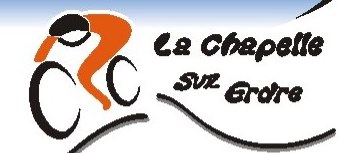 Bulletin d’adhésion 2017ACC Chapelain – Cyclisme ACC Chapelain – Cyclisme NomPrénomAdresse *Code postal *Ville *Date de naissance *Téléphone fixe * Téléphone portable *Adresse Internet *Spécialité *  VTT         Cyclotourisme          CourseFédération *       FFCT                       FFCClub d’origine * (pour les adhérents externes)